1. OPŠTE INFORMACIJE O PROGRAMU OBRAZOVANJA  NAZIV PROGRAMA OBRAZOVANJA ZA STICANJE KLJUČNIH VJEŠTINA: Program obrazovanja za sticanje ključnih vještina iz oblasti rodne ravnopravnosti 240 časova  12 kreditaKvalifikacija nivoa obrazovanja VII1Poznavanje rada na računaruPoželjno da je pohađao/la program iz neke od navedenih oblasti: rodne ravnopravnosti, ljudskih prava, vladavine prava, evropskih integracija, ekonomskog upravljanja, upravljanja ljudskim resursima, razvoja i koordinacija javnih politika ili upravljanjem javnim finansijamaCILJ PROGRAMA OBRAZOVANJA: Sticanje znanja i vještina iz oblasti rodne ravnopravnosti i prenošenje znanja i vještina iz oblasti rodne ravnopravnosti.USLOVI ZA NAPREDOVANJE I ZAVRŠETAK PROGRAMA OBRAZOVANJA: Moduli se realizuju redosljedom kojim su navedeni u Strukturi programa obrazovanja. Polaznicima se mogu priznati moduli/ djelovi modula koji su stečeni kroz neki drugi akreditovani program obrazovanja.NAČIN PROVJEREProvjera ishoda učenja predviđenih programom obrazovanja vrši se na osnovu ispitnog kataloga koji se odnosi na ove ključne vještine. Provjera se sprovodi u skladu sa Zakonom. POVEZANOST SA DRUGIM DRUGIM PROGRAMIMA I MOGUĆNOST NAPREDOVANJARazumije koncept rodne ravnopravnosti i rodnih ulogaUključuje rodni aspekat u kreiranje zakona i politikaIntegriše princip rodne ravnopravnosti u institucijePrimjenjuje rodno odgovorno budžetiranjePrenosi znanja i vještine iz oblasti rodne ravnopravnostiObjasni kontekst i oblike govora mržnjeRazumije koncept seksističkog govora mržnje Pojasni koncept kaznenih politika-govor mržnje kao krivičnog djela i prekršaja2. STRUKTURA PROGRAMA OBRAZOVANJAT – Teorijska nastavaV – VježbeP – Praktična nastava∑ - Suma (Ukupan broj časova)KV – Kreditna vrijednost3. MODULI KLJUČNE VJEŠTINE RAZUMIJEVANJE RODNE RAVNOPRAVNOSTI I RODNIH ULOGA2. Cilj modula:Sticanje znanja po pitanju roda, rodnih identiteta, diskriminacije po osnovu roda i značaja uvođenja politike i mehanizama rodne ravnopravnosti.Objasni pitanje roda, rodnog identiteta i rodne ravnopravnostiAnalizira rodnu ravnopravnost u širem društvenom kontekstu i obrazloži značaj uvođenja politika za dostizanje rodne ravnopravnosti4. Andragoške didaktičke preporuke za realizaciju modula Sadržaje je potrebno obrađivati i realizovati uz visok stepen angažovanosti i aktivnosti polaznika. Naglasak treba staviti na razmjenu  iskustava, potreba i znanja između nastavnika/instruktora i polaznika i među samim polaznicima, kao i  na povezivanje sa vlastitim iskustvom i praksom.Organizacija izvođenja modula programa prilagođava se polaznicima, njihovim potrebama, predznanjima, očekivanjima i interesovanjima. U skladu sa tim moguće je prilikom realizacije modula prilagoditi grupi tempo rada, kontitnuitet izvođenja, metode, a određene sadržaje moguće je detaljnije obraditi ukoliko grupa za to pokaže interesovanja ili potrebu.U toku nastave koristiti demonstraciju i primjenu raznovrsnih oblika i metoda rada: kratki blokovi predavanja, radionica, prezentacija, diskusija, timski rad, analiza primjera iz prakse, kooperativan rad, frontalni, individualni, grupni rad, rad u parovima, igra uloga i dr. Amit , R., Mac Crimmon , K.,Oesch, J., Odluka o pokretanju novog poduhvata: vrijednosti, vjerovanja i alternative, Babson College/Kauffman Foundation Entrepreneurship Research.Conference. Seattle, WA: University of Washington, 1996.Ando , F. i saradnici, manjine, žene, veterani i 1982 karakteristike biznisa.Owners Survey, Haverford, PA: Faith Ando and Associates, 1988.Anyanwu , C.M., Mikrofinansijske institucije u Nigeriji: politika, praksa i potencijal, rad.Prezentovano na G24, radionica na temu „Ograničenja rasta u podsaharskoj Africi,” Pretoria, South Africa, Nov. 29-30 2004.Asika , N., Metodologija istraživanja u naukama o ponašanju. Ibadan: Longman Nigeria, Plc,1991.Ayogu , E., Pismenost za žene: prioritet u razvoju, The Guardian, 10. p.8., Dec., 1990.Bailey , K.D., Metode socijalnog istraživanja. 3rd Edition, New York: The Free Press, 1987.Bartol , K. M., Martin, D., Management, Int. Edition, Irwin, New York. McGraw-Hill, 1998.Bhave, M., A Model procesa stvaranja preduzetničkog poduhvata, časopis Business Venturing,Vol. 8:223-242, 1994.Bird , B., Implementiranje preduzetničkih ideja: The Case for Intention, Academy of Management Review, Vol. No. 3, 1988.Boyd , N., Vozikis , G., Uticaj samoefikasnosti na razvoj preduzetništva.Namjere i aktivnosti, Preduzetnička teorija i praksa, Summer, Vol. 18, 1994.Brunstein , J. C., Ma i e r , G. W., Implicitni i sebi pripisani motivi za postizanje: dvije odvojene, ali međusobno povezane potrebe, Journal of Personality and Social Psychology, 89, 205-222, 2005.Carland , A. L., Hoy , F., Boulton , W., Carland , J. C., Differentiating Entrepreneurs from.Vlasnici malih biznisa: Konceptualizacija, Pregled akademije menadžmenta 9(2) 354-359, 1984.Collins , L. H., Chrisler , J. C., Quina , K. (Eds.), karijerne strategije za žene u akademiji Arming Athena, Thousand Oaks, CA: Sage Publications, 1998.OECD SME Bologna izvještaj o napretkuElaine Allen, Amanda Elam, Nan Langowitz, Monica Dean GEM Report 2009.Chinonye Okafor and Roy Amalu, Preduzetničke motivacije kao determinante izazova ženskog preduzetništva. Istraživanje Žensko preduzetništvo u Srbiji i Bugarskoj- Mogućnosti poslovne saradnje, Ivana Čvorović.Grozdanić R., Žensko preduzetništvo, Privredna komora Beograd.Patricia G. Greene, University of  Missouri – Kansas City; Myra M. Hart, Harvard Business School.Elizabeth J. Gatewood, Indiana University Candida G. Brush, Boston UniversityNancy M. Carter, University of  St. Thomas – Ženski preduzetnici: Kretanje naprijed i centar: pregled istraživanja i teorije.Baćanović V., Kvote za manje zastupljeni pol u politici u Srbiji i Evropskoj Uniji, 2009. Z. Mršević - Ka demokratskom društvu – sistem izbornih kvota, Beograd 2007.http://www.quotaproject.org/aboutQuotas.cfmhttp://www.e-jednakost.org.rs/kurs7. Uslovi za prohodnost i završetak modula Modul se provjerava na kraju programa.8. Ključne kompetencije koje se razvijaju ovim modulom Komunikacija na maternjem jeziku (upotreba stručne terminologije u usmenom i pisanom obliku, izražavanje vlastitih argumenata i zaključaka na uvjerljiv način, razvijanje kritičkog mišljenja i dr.)Komunikacija na stranom jeziku (upotreba stručne terminologije na stranom jeziku u usmenom ili pisanom obliku i dr.)Digitalna kompetencija (izrada prezentacija na zadatu temu i drugih sadržaja.)Učiti kako učiti (podsticanje polaznika/ce na istrajnost i upornost u učenju samostalno i u timu, razvijanje diskusije, izrada domaćih zadataka i istraživanje u cilju nadograđivanja stečenog znanja i dr.)Socijalna i građanska kompetencija (podsticanje timskog rada u cilju konstruktivne komunikacije i saradnje, razvijanje tolerancije i razumijevanja drugačijih stavova i dr.)Smisao za inicijativu i preduzetništvo (razvijanje sposobnosti planiranja, organizovanja, pripreme i davanja izvještaja, davanje inicijative i dr.)Kulturološka svijest i izražavanje (podsticanje upoređivanja svog mišljenja sa mišljenjem drugih, identifikovanje i realizacija društvenih i ekonomskih mogućnosti u kulturnoj aktivnosti)UKLJUČIVANJE RODNOG ASPEKTA U KREIRANJE ZAKONA I POLITIKA2. Cilj modula :Sticanje znanja i vještina za uključivanje rodnog aspekta u kreiranje zakona i politika.Objasni koncept i značaj strategije za integrisanje principa rodne ravnopravnosti u kontekstu javne upraveObjasni način primjene strategije za integrisanje principa rodne ravnopravnosti u kontekstu javne uprave4. Andragoške didaktičke preporuke za realizaciju modula Sadržaje je potrebno obrađivati i realizovati uz visok stepen angažovanosti i aktivnosti polaznika. Naglasak treba staviti na razmjenu  iskustava, potreba i znanja između nastavnika/instruktora i polaznika i među samim polaznicima, kao i  na povezivanje sa vlastitim iskustvom i praksom.Organizacija izvođenja modula programa prilagođava se polaznicima, njihovim potrebama, predznanjima, očekivanjima i interesovanjima. U skladu sa tim moguće je prilikom realizacije modula prilagoditi grupi tempo rada, kontitnuitet izvođenja, metode, a određene sadržaje moguće je detaljnije obraditi ukoliko grupa za to pokaže interesovanja ili potrebu.U toku nastave koristiti demonstraciju i primjenu raznovrsnih oblika i metoda rada: kratki blokovi predavanja, radionica, prezentacija, diskusija, timski rad, analiza primjera iz prakse, kooperativan rad, frontalni, individualni, grupni rad, rad u parovima, igra uloga i dr. 7. Uslovi za prohodnost i završetak modula Modul se provjerava na kraju programa.8. Ključne kompetencije koje se razvijaju ovim modulom Komunikacija na maternjem jeziku (upotreba stručne terminologije u usmenom i pisanom obliku, izražavanje vlastitih argumenata i zaključaka na uvjerljiv način, razvijanje kritičkog mišljenja i dr.)Komunikacija na stranom jeziku (upotreba stručne terminologije na stranom jeziku u usmenom ili pisanom obliku i dr.)Digitalna kompetencija (izrada prezentacija na zadatu temu i drugih sadržaja.)Učiti kako učiti (podsticanje polaznika/ce na istrajnost i upornost u učenju samostalno i u timu, razvijanje diskusije, izrada domaćih zadataka i istraživanje u cilju nadograđivanja stečenog znanja i dr.)Socijalna i građanska kompetencija (podsticanje timskog rada u cilju konstruktivne komunikacije i saradnje, razvijanje tolerancije i razumijevanja drugačijih stavova i dr.)Smisao za inicijativu i preduzetništvo (razvijanje sposobnosti planiranja, organizovanja, pripreme i davanja izvještaja, procjene, evidentiranja, davanje inicijative i dr.)Kulturološka svijest i izražavanje (podsticanje upoređivanja svog mišljenja sa mišljenjem drugih, identifikovanje i realizacija društvenih i ekonomskih mogućnosti u kulturnoj aktivnosti) INTEGRISANJE PRINCIPA RODNE RAVNOPRAVNOSTI U INSTITUCIJE2. Cilj modula:Sticanje znanja i vještina o rodno odgovornim politikama i institucijama.      1. Sprovede korake strategije za integrisanje principa rodne ravnopravnosti i vrši monitoring nad rodno odgovornim politikama4. Andragoške didaktičke preporuke za realizaciju modula Sadržaje je potrebno obrađivati i realizovati uz visok stepen angažovanosti i aktivnosti polaznika. Naglasak treba staviti na razmjenu  iskustava, potreba i znanja između nastavnika/instruktora i polaznika i među samim polaznicima, kao i  na povezivanje sa vlastitim iskustvom i praksom.Organizacija izvođenja modula programa prilagođava se polaznicima, njihovim potrebama, predznanjima, očekivanjima i interesovanjima. U skladu sa tim moguće je prilikom realizacije modula prilagoditi grupi tempo rada, kontitnuitet izvođenja, metode, a određene sadržaje moguće je detaljnije obraditi ukoliko grupa za to pokaže interesovanja ili potrebu.U toku nastave koristiti demonstraciju i primjenu raznovrsnih oblika i metoda rada: kratki blokovi predavanja, radionica, prezentacija, diskusija, timski rad, analiza primjera iz prakse, kooperativan rad, frontalni, individualni, grupni rad, rad u parovima, igra uloga i dr. Smjernice za uvođenje rodnih pitanja u formulisanje i sprovođenje nacionalnih politika ka rodnoj ravnopravnosti u Vijetnamu kroz rodno odgovornu nacionalnu politiku i planiranje, Nacionalni odbor za unapređenje žena u Vijetnamu, Hanoj, 2008.Priručnik za integrisanje rodne ravnopravnosti, Priručnik za trenere rodne ravnopravnosti, Odeljenje za obuku i zastupanje za ženska pitanja, Kabul, maj 2007.Priručnik UNDP-a, Integrisanje rodne ravnopravnosti u praksi: Priručnik, deo II: Sektorski izvještaji.7. Uslovi za prohodnost i završetak modula Modul se provjerava na kraju programa.8. Ključne kompetencije koje se razvijaju ovim modulom Komunikacija na maternjem jeziku (upotreba stručne terminologije u usmenom i pisanom obliku, izražavanje vlastitih argumenata i zaključaka na uvjerljiv način, razvijanje kritičkog mišljenja i dr.)Komunikacija na stranom jeziku (upotreba stručne terminologije na stranom jeziku u usmenom ili pisanom obliku i dr.)Digitalna kompetencija (izrada prezentacija na zadatu temu i drugih sadržaja.)Učiti kako učiti (podsticanje polaznika/ce na istrajnost i upornost u učenju samostalno i u timu, razvijanje diskusije, izrada domaćih zadataka i istraživanje u cilju nadograđivanja stečenog znanja i dr.)Socijalna i građanska kompetencija (podsticanje timskog rada u cilju konstruktivne komunikacije i saradnje, razvijanje tolerancije i razumijevanja drugačijih stavova i dr.)Smisao za inicijativu i preduzetništvo (razvijanje sposobnosti planiranja, organizovanja, pripreme i davanja izvještaja, procjene, evidentiranja, davanje inicijative i dr.)Kulturološka svijest i izražavanje (podsticanje upoređivanja svog mišljenja sa mišljenjem drugih, identifikovanje i realizacija društvenih i ekonomskih mogućnosti u kulturnoj aktivnosti) RODNO Odgovorno budžetiranje2. Cilj modula:Osposobljavanje polaznika za praktičnu primjenu rodno odgovornog budžetiranja.Razumije implikacije i objašnjava širi kontekst rodno odgovornog budžetiranja u institucijma javne upravePraktično primijeni rodno odgovorno budžetiranje u institucijma javne uprave4. Andragoške didaktičke preporuke za realizaciju modula Sadržaje je potrebno obrađivati i realizovati uz visok stepen angažovanosti i aktivnosti polaznika. Naglasak treba staviti na razmjenu  iskustava, potreba i znanja između nastavnika/instruktora i polaznika i među samim polaznicima, kao i  na povezivanje sa vlastitim iskustvom i praksom.Organizacija izvođenja modula programa prilagođava se polaznicima, njihovim potrebama, predznanjima, očekivanjima i interesovanjima. U skladu sa tim moguće je prilikom realizacije modula prilagoditi grupi tempo rada, kontitnuitet izvođenja, metode, a određene sadržaje moguće je detaljnije obraditi ukoliko grupa za to pokaže interesovanja ili potrebu.U toku nastave koristiti demonstraciju i primjenu raznovrsnih oblika i metoda rada: kratki blokovi predavanja, radionica, prezentacija, diskusija, timski rad, analiza primjera iz prakse, kooperativan rad, frontalni, individualni, grupni rad, rad u parovima, igra uloga i dr. https://www.ndi.org/dcc-governmentDokmanović 2007, str. 117Albelda, Duffy i Folbre, 2009.OECD (2016), izvještaji o Pekinškoj deklaraciji i Upitnik MMF-a.Ahmetović , A., Džurić Kuzmanović , T. Klatzer , E. Risteska , M . (2013) Rodno prilagođavanje budžeta: Univerzitetski udžbenik, UNWOMEN i ulazne tačke u procesu budžetiranja u Crnoj Gori rezultat su rada trenera na radionicama koje je organizovao UNDP.Budlender & Sharp 1998, str. 41Özer, M., İlköğretim Okulları Ikinci Kademe (Ortaokul) Öğrencilerinin Öğrenimi Terk Etme Sorununun Analizi, Yayınlanmamış Yüksek Lisans Tezi. Ankara Üniversitesi Eğitim Bilimleri Enstitüsü, 1991, Ankara.Hoşgör, AG i Smits, J., Uticaj karakteristika porodice na učestvovanje u obrazovanju u Turskoj, International Journal of Educational Development, 26. 2006., str. 545–560Tansel, A., Determinante obrazovnih postignuća dječaka i djevojčica u Turskoj: pojedinačni faktori i faktori koji se tiču domaćinstva i zajednice, Economics of Education Review, 21, 2002, 455–470Elson 2004, str. 623-42; Elson 2002.Elson, 1999, str. 6Quinn 2009, str.5Savjet Evrope 2005, str.12Sharp 2003.Blackden, Bhanu 1999, str. 64–65Taylor 2003, str. 65-84 Rezolucija UN 16, novembar 2000, A/RES/S-23/3Grupa stručnjaka Savjeta Evrope 2005, str. 117. Uslovi za prohodnost i završetak modula Modul se provjerava na kraju programa.8. Ključne kompetencije koje se razvijaju ovim modulom Komunikacija na maternjem jeziku (upotreba stručne terminologije u usmenom i pisanom obliku, izražavanje vlastitih argumenata i zaključaka na uvjerljiv način, razvijanje kritičkog mišljenja i dr.)Komunikacija na stranom jeziku (upotreba stručne terminologije na stranom jeziku u usmenom ili pisanom obliku i dr.)Matematička kompetencija i osnovne kompetencije u prirodnim naukama i tehnologiji (primjena matematičkog mišljenja prilikom planiranja I izrade rodnog budžetiranja uz korišćenje odgovarajućeg alata dr.)Digitalna kompetencija (izrada prezentacija na zadatu temu i drugih sadržaja.)Učiti kako učiti (podsticanje polaznika/ce na istrajnost i upornost u učenju samostalno i u timu, razvijanje diskusije, izrada domaćih zadataka i istraživanje u cilju nadograđivanja stečenog znanja i dr.)Socijalna i građanska kompetencija (podsticanje timskog rada u cilju konstruktivne komunikacije i saradnje, razvijanje tolerancije i razumijevanja drugačijih stavova i dr.)Smisao za inicijativu i preduzetništvo (razvijanje sposobnosti planiranja, organizovanja, pripreme i davanja izvještaja, procjene, evidentiranja, davanje inicijative i dr.)Kulturološka svijest i izražavanje (podsticanje upoređivanja svog mišljenja sa mišljenjem drugih, identifikovanje i realizacija društvenih i ekonomskih mogućnosti u kulturnoj aktivnosti) pRENOŠENJE ZNANJA I VJEŠTINA IZ oblasti RODNE RAVNOPRAVNOSTI2. Cilj modula:Osposobljavanje polaznika za pravilno prenošenje znanja i vještina iz oblasti rodne ravnopravnosti.Objasni karakteristike i specifičnosti učenja odraslihUtvrdi potrebe polaznika, planira i kreira obuku iz oblasti rodne ravnopravnostiVrši pravilan izbor metoda i tehnika i primjenjuje ih tokom sprovođenja obrazovne aktivnosti iz oblasti rodne ravnopravnostiPravilno prezentuje sadržaje iz oblasti rodne ravnopravnosti i koristi vizuelna sredstva i upravlja grupomVrši evaluaciju u svim fazama obrazovne aktivnosti i daje povratnu informaciju učesnicima4. Andragoške didaktičke preporuke za realizaciju modula Sadržaje je potrebno obrađivati i realizovati uz visok stepen angažovanosti i aktivnosti polaznika. Naglasak treba staviti na razmjenu  iskustava, potreba i znanja između nastavnika/instruktora i polaznika i među samim polaznicima, kao i  na povezivanje sa vlastitim iskustvom i praksom.Organizacija izvođenja modula programa prilagođava se polaznicima, njihovim potrebama, predznanjima, očekivanjima i interesovanjima. U skladu sa tim moguće je prilikom realizacije modula prilagoditi grupi tempo rada, kontitnuitet izvođenja, metode, a određene sadržaje moguće je detaljnije obraditi ukoliko grupa za to pokaže interesovanja ili potrebu.U toku nastave koristiti demonstraciju i primjenu raznovrsnih oblika i metoda rada: kratki blokovi predavanja, radionica, prezentacija, diskusija, timski rad, analiza primjera iz prakse, kooperativan rad, frontalni, individualni, grupni rad, rad u parovima, igra uloga i dr. Trenerski pristup i metodologija u okviru trećeg sektora, Dušan Ondrušek 2003.Rose i Nicol, 1997 u: David Jaques, 2000."Deklaracija o učenju"(Honey,1998).Aktivna obuka , Priručnik za terener/ice, Dubravka Velat i Radmila Radić Dudić, 2008....A Handbook of Human Recource Management Practice”, Michael Armstrong„Training trainers for development“ Conducting a Workshop on Participatory Training Techniques, The Centre for Development and Population Activities, 1995.ASTD: American Association of Training and Development competences -Američko udruženje za kompetencije treninga i razvoja.7. Uslovi za prohodnost i završetak modula Modul se provjerava na kraju programa.8. Ključne kompetencije koje se razvijaju ovim modulom Komunikacija na maternjem jeziku (upotreba stručne terminologije u usmenom i pisanom obliku, izražavanje vlastitih argumenata i zaključaka na uvjerljiv način, razvijanje kritičkog mišljenja i dr.)Komunikacija na stranom jeziku (upotreba stručne terminologije na stranom jeziku u usmenom ili pisanom obliku i dr.)Matematička kompetencija i osnovne kompetencije u prirodnim naukama i tehnologiji (primjena matematičkog mišljenja prilikom planiranja I izrade rodnog budžetiranja uz korišćenje odgovarajućeg alata dr.)Digitalna kompetencija (izrada prezentacija na zadatu temu i drugih sadržaja.)Učiti kako učiti (podsticanje polaznika/ce na istrajnost i upornost u učenju samostalno i u timu, razvijanje diskusije, izrada domaćih zadataka i istraživanje u cilju nadograđivanja stečenog znanja i dr.)Socijalna i građanska kompetencija (podsticanje timskog rada u cilju konstruktivne komunikacije i saradnje, razvijanje tolerancije i razumijevanja drugačijih stavova i dr.)Smisao za inicijativu i preduzetništvo (razvijanje sposobnosti planiranja, organizovanja, pripreme i davanja izvještaja, procjene, evidentiranja, davanje inicijative i dr.)Kulturološka svijest i izražavanje (podsticanje upoređivanja svog mišljenja sa mišljenjem drugih, identifikovanje i realizacija društvenih i ekonomskih mogućnosti u kulturnoj aktivnosti) govor mržnje – međunarodni,evropski i nacionalni standardi i   prakse2. Cilj modula:Sticanje znanja i vještina za pravilno razumijevanje govora mržnje1.   Objasni i razumije institut, kontekst i oblike govora mržnje2.    Razumije koncept seksističkog govora mržnje3.    Pojasnii koncept kaznenih politika-govor mržnje kao krivičnog djela i prekršaja4. Andragoške didaktičke preporuke za realizaciju modula Sadržaje je potrebno obrađivati i realizovati uz visok stepen angažovanosti i aktivnosti polaznika. Naglasak treba staviti na razmjenu  iskustava, potreba i znanja između nastavnika/instruktora i polaznika i među samim polaznicima, kao i  na povezivanje sa vlastitim iskustvom i praksom.Organizacija izvođenja modula programa prilagođava se polaznicima, njihovim potrebama, predznanjima, očekivanjima i interesovanjima. U skladu sa tim moguće je prilikom realizacije modula prilagoditi grupi tempo rada, kontitnuitet izvođenja, metode, a određene sadržaje moguće je detaljnije obraditi ukoliko grupa za to pokaže interesovanja ili potrebu.U toku nastave koristiti demonstraciju i primjenu raznovrsnih oblika i metoda rada: kratki blokovi predavanja, radionica, prezentacija, diskusija, timski rad, analiza primjera iz prakse, kooperativan rad, frontalni, individualni, grupni rad, rad u parovima, igra uloga i dr. Priručnik Akcije za ljudska prava “Suzbijanje govora mržnje – evropski standardi i praksa”, dostupno na: https://www.hraction.org/wp-content/uploads/2022/05/Prirucnik-za-suzbijanje-govora-mrznje-esip-FINAL-19-7-2022.pdfGovor mržnje u praksi Evropskog suda za ljudska prava, dostupno na: https://scindeks-clanci.ceon.rs/data/pdf/0354-8872/2018/0354-88721803311K.pdfOSCE Priručnik: Kako odgovorno izvještavati o govoru mržnje?, dostupno na: https://www.osce.org/me/resources/publications?filters=im_taxonomy_vid_1:(14)Alice Wairimu Nderitu, An all-out fight against hate speech , dostupno na: https://www.un.org/africarenewal/magazine/all-out-fight-against-hate-speechCombat sexist hate speech, Council of Europe Gender Equality Standards, dostupno na: https://rm.coe.int/1680651592Vladimir Vodinelić, Pravo masmedija (skripta), Fakultet za poslovno pravo u Beogradu, Beograd, 2003.Protecting the right to freedom of expression under the European Convention on Human Rights, CoE, 2017.Sloboda izražavanja.Vodič za tumačenje člana 10 Evropske konvencije o ljudskim pravima i njegovog konteksta, Toby MendelEric Barendt, Freedom of Expression, Oxford University Press, New York, 2005.Kent R. Middleton, Willian E. Lee, The law of public communication, Pearson Education, Boston MA, 2010.Danilo Nikolić, Medijsko pravo, Službeni glasnik, Beograd, 2010.Priručnik o sudskoj praksi: Član 10 Evropske konvencije za zaštitu ljudskih prava i osnovnih sloboda - Pravo na slobodu izražavanja, CEDEM, The AIRE Centar, Podgorica, 2014.7. Uslovi za prohodnost i završetak modula Modul se provjerava na kraju programa.8. Ključne kompetencije koje se razvijaju ovim modulom Komunikacija na maternjem jeziku(upotreba stručne terminologije u usmenom i pisanom obliku pravilnim formulisanjem pojmova iz koncepata i zakona iz oblasti rodne ravnopravnosti, koherentno i uvjerljivo izražavanje ideja o pitanjima govora mržnje, korišćenje odgovarajuće terminologije i jezika za diskusiju i rješavanje govora mržnje, učestvovanje u konstruktivnom dijalogu radi podizanja svijesti i smanjenja govora mržnje, razlikovanje između seksizma i seksističkog govora mržnje, razumijevanje njihove međusobne povezanosti, analiza uloge jezika i društvenih normi u održavanju seksističkih stavova i dr.)Komunikacija na stranom jeziku(razumijevanje stručne terminologije iz oblasti rodne ravnopravnosti, međunarodnih standarda koji se odnose na govor mržnje i dr.)Digitalna kompetencija(istraživanje pravnih okvira i međunarodnih standarda koji se odnose na govor mržnje, istraživanje ograničenja i sloboda koje pruža zakonodavstvo u vezi sa govorom mržnje i dr.)Matematička konpetencija i osnovne kompetencije u prirodnim naukama i tehnologiji(kritičko razmišljanje i analiza, razvijanje vještina kritičkog razmišljanja za evaluaciju i dekonstrukciju narativa govora mržnje, analiza osnovnih motiva i uticaja govora mržnje, primjena logičkog razmišljanja kako bi se efikasno izazvao i suprotstavio govoru mržnje i dr.).Socijalna i građanska kompetencija (podsticanje timskog rada u cilju konstruktivne komunikacije i saradnje, razvijanje tolerancije i razumijevanja drugačijih stavova, prepoznavanje značenja, nijansi i različitih oblika govora mržnje, kategorizacija i razlikovanje različitih vrsta govora mržnje (rasizam, seksizam, ksenofobija itd, analiza uticaja i posljedica govora mržnje na pojedince i društvo)Učiti kako učiti (podsticanje polaznika na istrajnost i upornost u učenju samostalno i u timu, razvijanje diskusije, izrada zadataka i istraživanje u cilju nadograđivanja stečenog znanja, sprovođenje daljeg istraživanja radi produbljivanja razumijevanja problema govora mržnje, uključivanje u stalno učenje i praćenje razvijanja koncepata i strategija, razvijanje vještina za samostalno sticanje znanja o temama povezanim s govorom mržnje).Smisao za inicijativu i preduzetništvo (razvijanje sposobnosti planiranja, organizovanja, pripreme i davanja izvještaja, procjene, evidentiranja, davanje inicijative, preuzimanje inicijative za rješavanje govora mržnje promovisanjem tolerancije i razumijevanja, razvijanje strategija za zagovaranje protiv govora mržnje u različitim okruženjima, preuzimanje vođstva u inicijativama usmjerenim na sprečavanje i borbu protiv govora mržnje i dr.)Kulturološka svijest i izražavanje (podsticanje upoređivanja svog mišljenja sa mišljenjem drugih, identifikovanje i realizacija društvenih i ekonomskih mogućnosti u kulturnoj aktivnosti i dr.)Preporučeni broj polaznika za uspješnu realizaciju teorijske nastave u cilju postizanja predviđenih ishoda učenja je do 18. Preporučeni broj polaznika za uspješnu realizaciju praktične nastave je do 6.  Program obrazovanja za sticanje ključnih vještina iz oblasti rodne ravnopravnostiKaća Đuričković, diplomirani pravnik, programski menadžer za rodnu ravnopravnost u UNDPBiljana Maletin, diplomirani pravnik, ekspert za rodnu ravnopravnostMaša Vučinić, diplomirani ekonomista, projektni koordinator za rodnu ravnopravnost u UNDPLjiljana Garić, diplomirani andragog, rukovodilac Odjeljenja za obrazovanje odraslih, JU Centar za stručno obrazovanjeLektura: Magdalena Jovanović, samostalni savjetnik I za odnose sa javnošću, organizaciju događaja i lektorisanje, JU Centar za stručno obrazovanjeDizajn i tehnička obrada: Josip Genić, samostalni savjetnik I - sistem inženjer, JU Centar za stručno obrazovanjeREDNI BROJMODUL BROJ ČASOVA PO OBLICIMA NASTAVE I KREDITNA VRIJEDNOSTBROJ ČASOVA PO OBLICIMA NASTAVE I KREDITNA VRIJEDNOSTBROJ ČASOVA PO OBLICIMA NASTAVE I KREDITNA VRIJEDNOSTBROJ ČASOVA PO OBLICIMA NASTAVE I KREDITNA VRIJEDNOSTBROJ ČASOVA PO OBLICIMA NASTAVE I KREDITNA VRIJEDNOSTREDNI BROJMODUL TVP∑KVRazumijevanje rodne ravnopravnosti i rodnih uloga16168402Uključivanje rodnog aspekta u kreiranje zakona i politika16168402Integrisanje principa rodne ravnopravnosti u institucije16168402Rodno odgovorno budžetiranje16168402Prenošenje znanja i vještina iz oblasti rodne ravnopravnosti81616402Govor mržnje-međunarodni, evropski i nacionalni standardi i prakse20200402UKUPAN BROJ ČASOVAUKUPAN BROJ ČASOVA92100482401216168402                           Objasni pitanje roda, rodnog identiteta i rodne ravnopravnosti                           Objasni pitanje roda, rodnog identiteta i rodne ravnopravnostiObjasni pojam i značaj rodne ravnopravnostiObjasni rodne uloge i rodni identitetRodne uloge i rodni identitetNaučeno ponašanje kao preduslov kreiranja rodnog identiteta i određivanja rodnih ulogaUobičajeno se govori isključivo o ženskom i muškom polu u ženskom i muškom rodu, u stvarnosti se rodni identiteti ne mogu tako lako objasniti i prikazati, i predstavljaju veoma kompleksnu kategorijuRazlikuje rodnu i polnu ravnopravnostRodnu i polna ravnopravnostRazumijevanje roda kao dinamične kategorije, koja predstavlja društveno oblikovanje biološkog pola žene i muškarca Pojasni razliku između rodne ravnopravnosti i ženskih pravaRazlika između rodne ravnopravnosti i ženskih pravaKada se govori o rodnoj ravnopravnosti zapravo se posmatraju i žene i muškarci i njihovi međusobne odnosi, jer se razumije da se odnosi moći i neravnopravnosti mogu promijeniti samo ako se mijenjaju rodne uloge i stereotipi i jednih i drugih (rodni stereotipi često ograničavaju muškarce/mladiće, kao i žene/djevojke)Objasni značenje pojmova koji proističu iz oblasti rodne ravnopravnostiZnačenje pojmovaTerminologija oblasti rodne ravnopravnosti: pol, rod, rodni identitet, rodna analiza, rodna diskriminacija, rodno zasnovano nasilje, rodna jednakost (gender equity), rodno osjetljivi indikatori, rodna ravnopravnost (gender equality), rodne uloge, ženska ljudska prava afirmativna akcija, feminizam, gender mainstreaming (engl.), individualna diskriminacija, institucionalna diskriminacija, strukturalna diskriminacija, neposredna diskriminacija, posredna diskriminacijaAnalizira ključne statističke podatke vezane za položaj žena u Crnoj GoriKljučni statistički podaciStatistički podaci o položaju žena i muškaraca u određenim sferama društva od presudnog su značaja za kreiranje javnih politika u različitim sferama društva. Razumijevanje da žene i muškarci imaju različite uloge, učestvuju više ili manje u različitim sektorima i oblastima od velike je važnosti za pravljenje akcija i strategija koje treba da doprinesu ravnopravnosti (podaci o zatupljenosti žena i muškaraca u politici, obrazovanju, rukovodećim pozicijama, vlasništvu nad imovinom itd.)Kriterijumi od 1 do 6 se mogu provjeravati usmenim ili pisanim putem. Kriterijumi od 1 do 6 se mogu provjeravati usmenim ili pisanim putem. Pol i rodRodna ravnopravnostRodna i polna ravnopravnostRodne uloge i identitetiPol i rodRodna ravnopravnostRodna i polna ravnopravnostRodne uloge i identitetiAnalizira rodnu ravnopravnost u širem društvenom kontekstu i obrazloži značaj uvođenja politika za postizanje rodne ravnopravnostiAnalizira rodnu ravnopravnost u širem društvenom kontekstu i obrazloži značaj uvođenja politika za postizanje rodne ravnopravnostiRazlikuje oblike diskriminacije, stereoptipa i predrasuda Objasni sadržinu i značaj ratifikovanih međunarodnih dokumenata iz oblasti zaštite ljudskih prava i rodne ravnopravnostiRatifikovana međunarodna dokumentaUniverzalna deklaracija o ljudskim pravima, Evropska konvencija o ljudskim pravima, Međunarodna konvencija o ukidanju svih oblika rasne diskriminacije, Konvencija o eliminaciji svih oblika diskriminacije prema ženama (CEDAW), Pekinška deklaracija i Platforma za akciju, Istanbulska konvencija o sprečavanju i borbi protiv nasilja nad ženama i nasilja u porodici i dr.Poznaje pravnu regulativu kojom se garantuje rodna ravnopravnostPravna regulativaZakon o rodnoj ravnopravnosti (Akcioni plan za postizanje rodne ravnopravnosti), Zakon o zabrani diskriminacije, Zakon o zaštitniku ljudskih prava i sloboda Zakon o zaštiti od nasilja u porodici itd., kao i strateška dokumenta koja tangiraju predmetnu temu: Nacionalna strategija održivog razvoja, Nacionalni program za integraciju Crne Gore u EU, Strategija zaštite od nasilja u porodici, Strategija očuvanja i unapređenja reproduktivnog zdravlja i druge, Strategija borbe protiv trgovine ljudima, Strategija zapošljavanja i razvoja ljudskih resursa, Nacionalni akcioni plan za postizanje rodne ravnopravnosti, Strategija za razvoj ženskog preduzetništva i dr.Pojasni nadležnosti nacionalnih institucionalnih mehanizama za rodnu ravnopravnost u Crnoj GoriNadležnosti nacionalnih institucionalnih mehanizamaNacionalni institucionalni okvir za rodnu ravnopravnost i njegove nadležnosti: Odbor za rodnu ravnopravnost Skupštine Crne Gore, Ministarstvo za ljudska i manjinska prava - Odjeljenje za rodnu ravnopravnost, koordinatori aktivnosti u vezi pitanja rodne ravnopravnosti u organima javne uprave, Zaštitnik ljudskih prava i sloboda i dr.Obrazloži ulogu javne uprave u promociji i zastupanju rodne ravnopravnosti  Uzimajući u obzir nadležnosti institucija i sveobuhvatan zakonodavni okvir za postizanje rodne ravnopravnostiVrši analizu procjene stanja rodne ravnopravnosti u određenoj oblastiKriterijumi od 1 do 6 mogu provjeravati usmenim ili pisanim putem. Kriterijumi od 1 do 6 mogu provjeravati usmenim ili pisanim putem. Pokazatelji ravnopravnosti u porodici, ekonomiji i politiciPublikacija MONSTATA: „Kako žive žene i muškarci u Crnoj Gori“Diskriminacija, stereotipi i predrasude Pravni okvir i garancija ravnopravnostiInstitucionalni mehanizmi za postizanje rodne ravnopravnostiPokazatelji ravnopravnosti u porodici, ekonomiji i politiciPublikacija MONSTATA: „Kako žive žene i muškarci u Crnoj Gori“Diskriminacija, stereotipi i predrasude Pravni okvir i garancija ravnopravnostiInstitucionalni mehanizmi za postizanje rodne ravnopravnostiSala za seminare1Računar16Projektor1Projekciono platno, multimedijalne table/TV1Flip chart table116168402Objasni koncept i značaj strategije za integrisanje principa rodne ravnopravnosti u kontekstu javne upraveObjasni koncept i značaj strategije za integrisanje principa rodne ravnopravnosti u kontekstu javne upraveObjasni gender mainstreaming Gender mainstreaming – strategija za postizanje rodne ravnopravnosti - osnovni element dobrog upravljanja Pojasni neophodne uslove za uspješno integrisanje principa rodne ravnopravnosti – za primjenu gender mainstremaingaNeophodni uslovi za uspješno integrisanje principa rodne ravnopravnosti:Podijeljena odgovornost za rodnu ravnopravnost; Osnovno razumijevanje rodnih koncepata i integrisanja principa rodne ravnopravnosti;Snažna liderska posvećenost višeg rukovodstva; Strateški okvir;  Jasne uloge, odgovornosti za sve aktere i administrativna odgovornost;Kultura promjene, učenja i motivisanost; Instrumenti i znanje za rad na rodno odgovoran način Objasni ciklus integrisanja principa rodne ravnopravnosti u kontekstu javne uprave i planiranja rodno odgovornih politika   Poznaje značaj informisanosti i rodne analize: razumijevanje situacije iz rodne perspektiveZnačaj informisanosti i rodne analize: Tri ključne vrste informacija: podaci razdvojeni po polovima, rodna statistika i rodne analitičke informacije; Poznavanje pouzdanih izvora informacija i podatakaKriterijumi od 1 do 4 se mogu provjeravati usmenim ili pisanim putem. Kriterijumi od 1 do 4 se mogu provjeravati usmenim ili pisanim putem. Koncept i značaj strategije za integrisanje principa rodne ravnopravnosti u kontekstu javne upraveUslovi za uspješno integrisanje prncipa rodne ravnopravnosti u institucijama i politikamaCiklus planiranja rodo odgovorne politikeRazmijevanje društveno-ekonomskih kretanja iz rodne perspektiveKoncept i značaj strategije za integrisanje principa rodne ravnopravnosti u kontekstu javne upraveUslovi za uspješno integrisanje prncipa rodne ravnopravnosti u institucijama i politikamaCiklus planiranja rodo odgovorne politikeRazmijevanje društveno-ekonomskih kretanja iz rodne perspektiveObjasni način primjene strategije za integrisanje principa rodne ravnopravnosti u kontekstu javne upraveObjasni način primjene strategije za integrisanje principa rodne ravnopravnosti u kontekstu javne upravePrimijeni rodnu analizu u cilju sagledavanja neophodnih intervencija u pravcu institucija i politikaRodna analizaAnalitički podaci po rodovima (rezultati rodne analize) su od ključnog značaja za osmišljavanje dobrih politika, jer nam govore zašto razlike postoje, koji su uzroci. Rodna analiza je važan dio analize politika koji identifikuje kako javne politike (ili programi/projekti) različito utiču na muškarce i ženePrimijeni praktična načela koja osiguravaju rodno odgovorne institucije i politikePraktična načelaRazumijevanja načela koja osiguravaju rodno odgovorne institucije: snažno vođstvo višeg menadžmenta; politike, strategije, akcioni planovi za rodnu ravnopravnost; odgovarajući propisi i procedure, zaposleni: svjesni, vješti i motivisani, pune funkcije Odjeljenja za rodnu ravnopravnost, okruženje za jednake mogućnosti za razvojObrazloži praktične srednjoročne potrebe i strateške dugoročne interese Potrebe i strateški interesi: Pristup političkim pozicijama i pozicijama za donošenje odluka; Uklanjanje zakonskih prepreka poput diskriminacije u pristupu zemljištu i kreditima; Obuka za žene i muškarce u netradicionalnim oblastima (stolarija za žene, obrazovanje za muškarce); Muškarci koji ravnopravnije pomažu u kućnim poslovima kao što su čišćenje kuće, kuvanje, briga o djeciPrimijeni u praksi korake za integrisanje principa rodne ravnopravnosti u javnoj upravi – transformativni procesTransformativni procesIntervencije za kreiranje politika za rodnu ravnopravnostRodno odgovorno praćenje – monitornigRodno odgovornu evaluaciju i follow upKriterijumi  od 1 do 4 se mogu provjeravati usmenim ili pisanim putem. Takođe, mogu se provjeravati kroz praktičan zadatak/rad sa usmenim obrazloženjem.Kriterijumi  od 1 do 4 se mogu provjeravati usmenim ili pisanim putem. Takođe, mogu se provjeravati kroz praktičan zadatak/rad sa usmenim obrazloženjem.Načela za osiguravanje rodno odgovornih institucijaPotrebe institucija i društvaDugoročni strateški interesi države i društvaKoraci za primjenu transformativnih politikaNačela za osiguravanje rodno odgovornih institucijaPotrebe institucija i društvaDugoročni strateški interesi države i društvaKoraci za primjenu transformativnih politikaRačunarska učionica1Računar16Projektor1Projekciono platno, multimedijalne table/TV1Flip chart table116168402Sprovede korake strategije za integrisanje principa rodne ravnopravnosti i vrši monitoring nad rodno odgovornim politikamaSprovede korake strategije za integrisanje principa rodne ravnopravnosti i vrši monitoring nad rodno odgovornim politikamaPrimijeni intervencije za kreiranje rodno odgovornih  politikaIntervencije za kreiranje rodno odgovornih  politikaUočavanje ključnih ulaznih tačaka za integrisanje rodne ravnopravnosti u proces planiranja; Učešće rodno odgovornih zainteresovanih strana u procesu planiranja;  Integrisanje: kreiranje ciljeva i strategija politika/programa/projekata;  Fokus na intervencije za promovisanje rodne ravnopravnosti;Kada treba zatražiti pomoć stručnjaka za rodnu ravnopravnost?Primjena rodno odgovornog monitoringa politikaRodno odgovorni monitoring politikaPotrebno je praviti razliku između monitoringa procesa integrisanja principa rodne ravnopravnosti i ishoda procesa integrisanja rodne ravnopravnosti  Primjena rodno odgovorne evaluacije politikaRodno odgovorne evaluacije politikaPoznavanje sadržaja evaluacije, tako da su osmišljene da se utvrdi uticaj na cijelu grupu zainteresovanih strana ili korisnika, i jasno ukaže na različite ishode za žene i muškarcePojasni strateška promišljanja za ostvarivanje principa gender mainstreamingaPrimijeni metode i tehnike za komuniciranje, tj. zagovaranje principa rodne ravnopravostiMetode i tehnike za komuniciranjeUspješna komunikacija o rodnoj ravnopravnosti podrazumijeva relevantne i efikasne argumente: vjerodostojni argumenti, efikasni i održivi argumenti, pravedni i ravnopravni, svedeni na kvalitet života – mikro dimenzija, argumenti za udruživanje, argumenti koji izazivaju lančanu reakciju; spremnost na otpor prema naporima ka postizanju rodne ravnopravnostiKriterijumi od 1 do 5 se mogu provjeravati usmenim ili pisanim putem. Takođe, mogu se provjeravati kroz praktičan zadatak/rad sa usmenim obrazloženjem.Kriterijumi od 1 do 5 se mogu provjeravati usmenim ili pisanim putem. Takođe, mogu se provjeravati kroz praktičan zadatak/rad sa usmenim obrazloženjem.Intervencije za integrisanje principa rodne ravnopravnosti u javnoj upraviRodno odgovorni monitoringRodno odgovorna evaluacija ishoda politikaStrateški koraci za integrisanje principa rodne ravnopravnostiZagovaranje principa rodne ravnopravnosti u određenim zainteresovanim grupamaIntervencije za integrisanje principa rodne ravnopravnosti u javnoj upraviRodno odgovorni monitoringRodno odgovorna evaluacija ishoda politikaStrateški koraci za integrisanje principa rodne ravnopravnostiZagovaranje principa rodne ravnopravnosti u određenim zainteresovanim grupamaSala za seminare1Računar16Projektor1Projekciono platno, multimedijalna tabla/TV1Flip chart table116168402Razumije implikacije i objašnjava širi kontekst rodno odgovornog budžetiranja u institucijma javne upraveRazumije implikacije i objašnjava širi kontekst rodno odgovornog budžetiranja u institucijma javne upraveObjasni širi kontekst uvođenja rodno odgovornog budžetiranjaRodno budžetiranje je proces rodno osviještene analize javnih finansija i vladinih budžeta koji se provodi kroz postupke za obnavljanje budžetskog procesa koji rezultiraju formulisanjem rodno osjetljivih (rodno osviještenih ili rodno osjetljivih) budžeta (Sharp 2003).Pojasni zašto se primjenjuje rodno odgovorno budžetiranje u praksi – koristi rodno odgovornog budžetiranjaPojasni uticaj rodno odgovornog budžeta na socio-ekonomska dešavanja Poznaje međunarodna iskustva kada je riječ o rodno odgovornom budžetiranjuMeđunarodna iskustva: Austrija, Kanada, Španija Kriterijumi od 1 do 4 se mogu provjeravati usmenim ili pisanim putem. Kriterijumi od 1 do 4 se mogu provjeravati usmenim ili pisanim putem. Ekonomski i socijalni benefiti države od primjene rodno odgovornog budžetiranjaMeđunarodna iskustva kada je riječ o rodno odgovornom budžetiranjuKoncept rodno odgovornog budžetiranja u štirem kontekstuEkonomski i socijalni benefiti države od primjene rodno odgovornog budžetiranjaMeđunarodna iskustva kada je riječ o rodno odgovornom budžetiranjuKoncept rodno odgovornog budžetiranja u štirem kontekstuPraktično primijeni rodno odgovorno budžetiranje u institucijma javne upravePraktično primijeni rodno odgovorno budžetiranje u institucijma javne upraveObjasni faze izrade budžetaFaze izrade budžeta:Formulacija budžeta (ili priprema)Usvajanje (ili donošenje) budžetaIzvršenje i izvršenje budžetaKontrola budžeta: Revizija i evaluacijaObjasni polazne tačke za rodno odgovorno budžetiranje u procesu definisanja budžeta u Crnoj GoriPolazne tačke za integrisanje principa rodne ravnopravnosti za rodno odgovorno budžetiranje u radu institucija i budžetske politike:- rodno osviještene komponente implementacije / programa politike;- rodno osjetljivi cilj /indikatori uspješnosti;- prikupljanje podataka o rodu;- rodna analiza kao osnova za sprovođenje politika;- uključivanje korisnika u poboljšanje kvaliteta pružanja usluga i- izveštavanje koje uključuje rodne indikatore i informacije o uticaju politika/ programa za rodnu ravnopravnostIntegriše rodnu perspektivu u sve faze izrade i izvršenja budžetaPrimjenjuje alate za rodno budžetiranje Alati za rodno budžetiranjeProcjena politike rodnog budžetaProcjena rodnog budžeta korisnikaAnaliza troškova i koristi rodnog budžetaKriterijumi 1, 2  i 3 se mogu provjeravati usmenim ili pisanim putem. Kriterijum 4 se može provjeravati kroz praktičan zadatak/rad sa usmenim obrazloženjem.Kriterijumi 1, 2  i 3 se mogu provjeravati usmenim ili pisanim putem. Kriterijum 4 se može provjeravati kroz praktičan zadatak/rad sa usmenim obrazloženjem.Procedura izrade i donošenja državnog budžeta  Početno stanje i ulazne tačke za primjenu rodno odgovornog budžetiranja u svim fazama izrade bužetaAlati za integrisanje rodne perspekive u izradu budžeta i njihova praktična primjenaProcedura izrade i donošenja državnog budžeta  Početno stanje i ulazne tačke za primjenu rodno odgovornog budžetiranja u svim fazama izrade bužetaAlati za integrisanje rodne perspekive u izradu budžeta i njihova praktična primjenaSala za seminare1Računar16Projektor1Projekciono platno, multimedijalna tabla/TV1Flip chart table181616402Objasni karakteristiike i specifičnosti učenja odraslih   Objasni karakteristiike i specifičnosti učenja odraslih   Objasni  ključne karakteristike i specifičnosti učenja odraslihPojasni ključne faktore psihologije učenja odraslihNavede principe učenja odraslihObjasni Kolbov ciklus učenja – teorija stilova učenja posmatranja iz ugla različitih autoraKolbov ciklus učenjaIskustvo i praktična primjena Kolbovog ciklusa učenja, različitih stilova učenja Prilagodi način rada različitim stilovima učenja učesnikaObjasni preduslove za uspješno učenjeObjasni značaj motivacije za uspješno učenje i vrste motivacijeZnačaj motivacijeSposobnost trenera da se na obukama utiče na motivisanost, podržavanje učenja, ohrabrivanje i zadovoljavanje potreba učesnikaKriterijumi 1, 2, 3, 4 i 6 se mogu provjeravati usmenim ili pisanim putem. Kriterijum 5 može se provjeravati kroz praktičan zadatak/rad sa usmenim obrazloženjem.Kriterijumi 1, 2, 3, 4 i 6 se mogu provjeravati usmenim ili pisanim putem. Kriterijum 5 može se provjeravati kroz praktičan zadatak/rad sa usmenim obrazloženjem.Specifičnosti učenja odraslihKljučni faktori psihologije učenjaKolbov ciklus učenja i stilovi učenjaMotivacija Specifičnosti učenja odraslihKljučni faktori psihologije učenjaKolbov ciklus učenja i stilovi učenjaMotivacija Utvrdi potrebe polaznika, planira i kreira obukuUtvrdi potrebe polaznika, planira i kreira obuku1. Objasni karakteristike i značaj  ključnih elemenata ciklusa obukeKljučne stavke ciklusa obukeUtvrđivanje potreba učesnika obuke, dizajn ili razvoj programa obuke, izvođenje obuke i ocjena uspješnosti2. Utvrdi obrazovne potrebe polaznika iz oblasti rodne ravnopravnostiObrazovne potrebe polaznika predstavljaju jaz/diskrepanciju između znanja i vještina koje polaznici posjeduju iz određene oblasti/teme i onih koje žele dodatno steći3. Vrši planiranje obrazovne aktivnosti na mikro nivouPlaniranje obrazovne aktivnosti na mikro nivou podrazumijeva planiranje ključnih elemenata  procesa nastave4 Izradi dizajn obukeDizajn obukeLogičan tok obuke – teme koje će se obrađivati, obuka na odgovarajućem nivou – zavisno od samih učesnika i njihovog pređašnjeg iskustva, odrediti glavne poruke – ključne tačke učenja svake sesije, odrediti nastavne metode planiranih sesija, audio vizuelna sredstva, pisani materijal, ostali materijali i pribor, podjela odgovornostiKriterijum 1 može se provjeravati usmenim ili pisanim putem. Kriterijumi 2, 3 i 4 mogu se provjeravati kroz praktičan zadatak/rad sa usmenim obrazloženjem.Kriterijum 1 može se provjeravati usmenim ili pisanim putem. Kriterijumi 2, 3 i 4 mogu se provjeravati kroz praktičan zadatak/rad sa usmenim obrazloženjem.Utvrđivanje potreba grupeDizajniranje obuke prema potrebama grupePraktično izvođenje obuke Procjena uspješnosti obukeUtvrđivanje potreba grupeDizajniranje obuke prema potrebama grupePraktično izvođenje obuke Procjena uspješnosti obukeVrši pravilan izbor metoda i tehnika i primijenjuje ihVrši pravilan izbor metoda i tehnika i primijenjuje ih1. Navede podjelu metoda i tehnika koje se koriste u obrazovanju odraslihPodjela metoda i tehnikaTradicionalne i savremene/aktivne metode obučavanja2. Nabroji metode i tehnike koje se aktivno koriste u obrazovnim aktivnostima sa odraslim polaznicimaMetode i tehnikeBrainstorming, rad u malim grupama, studija slučaja, konsultacije, debata, akvarijum, igrice i „ledolomci“, izlaganje predavanja ili prezentacija, igranje uloga, demonstarcija3. Navede karakteristike pojedinačnih  metoda i tehnika koje se primjenjuju u obrazovanju odraslih4. Primjeni različite metode i tehnike u konkretnoj obrazovnoj aktivnosti5.. Navede kriterijume za izbor metoda i tehnika 6. Vrši pravilan izbor metoda i tehnika koji odgovara prilici i učesnicimaKriterijumi 1, 2 i 3 se mogu provjeravati usmenim ili pisanim putem. Kriterijumi 4, 5 i 6 mogu se provjeravati kroz praktičan zadatak/rad sa usmenim obrazloženjem.Kriterijumi 1, 2 i 3 se mogu provjeravati usmenim ili pisanim putem. Kriterijumi 4, 5 i 6 mogu se provjeravati kroz praktičan zadatak/rad sa usmenim obrazloženjem.Metode i tehnike Primjena metoda i tehnikaKriterijumi za izbor metoda i tehnikaMetode i tehnike Primjena metoda i tehnikaKriterijumi za izbor metoda i tehnikaPravilno prezentuje i koristi vizuelna sredstva i upravlja grupomPravilno prezentuje i koristi vizuelna sredstva i upravlja grupomNavede vrste komunikacije i njihove osnovne karakterisitkeVrste komunikacijeVerbalna, neverbalna i paraverbalna komunukacijaPojasni značaj usklađivanja verbalne i neverbalne komunikacijeObjasni elemente koji utiču na vještine prezentovanjaElementi koji utiču na vještine prezentovanjaPokret i gestikulacija, kontakt očima, jezik, ritam, humor, glas, uključivanje učesnika, odgovarajuća audiovizuelna sredstva – tipovi i planiranje ovih sredstavaPojasni ulogu i značaj primjene audio-vizuelnih sredstava i poznavanje zlatnih pravila za korišćenje audio-vizuelnih sredstavaZlatna pravila:Istaknu glavne ideje i gradivoPoboljšaju da se zapamte glavne poentePrivuku pažnjuOžive izgovorenu riječMijenjaju tempoPravilno prezentuje sadržajePojasni koncept rada u timu – ko-treningPojasni trenerske kompetencije za izvođenje obuke - facilitacijaPoznavanje dinamika grupe i vještina rada sa grupom Upravlja grupnom dinamikom i stvara pozitivnu atmosferuPrimijeni prvila za aktivno slušanjeAktivno slušanjePostavljanje pitanja, parafraziranje, sumiranjePrimijeni pravila za prevazileženje konfliktnih situacijaPravilno upravlja situacijama i tzv. „teškim“ učesnicimaTeški“ učesniciPoznavanje strateških koraka za upravljanje situacijama u slučajevima gdje postoje „teški“ učesniciKriterijumi  od 1 do 5 , 7 i 8 se mogu provjeravati usmenim ili pisanim putem, takođe se mogu  provjeravati kroz praktičan zadatak/rad sa usmenim obrazloženjem. Kriterijumi 6, 9,10 i 11 se mogu  provjeravati kroz praktičan zadatak/rad sa usmenim obrazloženjem.Kriterijumi  od 1 do 5 , 7 i 8 se mogu provjeravati usmenim ili pisanim putem, takođe se mogu  provjeravati kroz praktičan zadatak/rad sa usmenim obrazloženjem. Kriterijumi 6, 9,10 i 11 se mogu  provjeravati kroz praktičan zadatak/rad sa usmenim obrazloženjem.Vrste komunikacije  i njihove karakteristikePrevazilaženje konfliktnih situacijaPrezentacija i vizuelizacijaVještine prezentovanja Rad u timu FacilitacijaProcjena uspješnosti obukeVrste komunikacije  i njihove karakteristikePrevazilaženje konfliktnih situacijaPrezentacija i vizuelizacijaVještine prezentovanja Rad u timu FacilitacijaProcjena uspješnosti obukeVrši evaluaciju u svim fazama obuke i daje povratnu informaciju učesnicima/amaVrši evaluaciju u svim fazama obuke i daje povratnu informaciju učesnicima/ama1. Pojasni značaj evaluacije obuke2. Navede vrste evaluacije obuke3. Vrši evaluaciju u toku obuke4. Vrši evaluaciju na karaju obuke5. Vrši procjenu uspješnosti obuke6. Objasni „feedback““ feedback“ povratna informacija učesnicima obuke7. Pravilno daje “feedback“Kriterijumi 1, 2 i 6 se mogu provjeravati usmenim ili pisanim putem. Kriterijumi 3, 4, 5 i 7 mogu se provjeravati kroz praktičan zadatak/rad sa usmenim obrazloženjem.Kriterijumi 1, 2 i 6 se mogu provjeravati usmenim ili pisanim putem. Kriterijumi 3, 4, 5 i 7 mogu se provjeravati kroz praktičan zadatak/rad sa usmenim obrazloženjem.Evaluacija – značaj i vrste evaluacije Feedback-povratna informacija učesnicima  obukeEvaluacija – značaj i vrste evaluacije Feedback-povratna informacija učesnicima  obukeSala za seminare1Računar16Projektor1Projekciono platno, multimedijalna tabla/TV1Flip chart table1Moderacijski kofer 120200402Objasni kontekst i oblike govora mržnjeObjasni kontekst i oblike govora mržnje1. Pojasni institut govora mržnje u kontekstu najšire definicije govora mržnje ECRI-jaInstitut govora mržnjezagovaranje, promocija ili podsticanje klevete, mržnje ili omalovažavanja osobe ili grupe osoba, kao i zlostavljanje, vrijeđanje, negativno stereotipiziranje, stigmatizacija ili prijetnje osobi ili grupi osoba kao i opravdavanje svih prethodno navedenih tipova izražavanja, a na osnovu rase, boje kože, jezika, vjere ili vjerovanja, nacionalne ili etničke pripadnosti, kao i porijekla, godina, invaliditeta, pola, roda, rodnog identiteta i seksualne orijentacije ili drugih ličnih karakteristika ili statusa2.Sagleda pravo na slobodu izražavanja kroz razumijevanje zabrane objavljivanja u javnom interesu sprečavanja i suzbijanja govora mržnje.3. Pojasni granicu gdje „prestaje“ pravo na slobodu izražavanja a počinje govor mržnje.4. Pojasni da sloboda izražavanja  ne podrazumijeva samo informacije koje se „povoljno primaju ili koje ne vrijeđaju ili na koje se gleda sa ravnodušnošću, već i na one koje vrijeđaju, šokiraju ili uznemiravaju5. Obrazloži da je nedopušteno objavljivanje informacija koje su usmjerene protiv elementarnih ljudskih prava, odnosno protiv onoga što su „naglašene vrijednosti konvencije“ (Lehideux and Isorni v Francuska, 1998)6.Poznaje relevantni normativni okvir (međunarodni, evropski i nacionalni) koji tretira govor mržnjeRelevantni normativni okvir1) međunarodni pravni instrumenti: Konvencija o eliminaciji svih oblika diskriminacije prema ženama (CEDAW), Istanbulska konvencija o sprečavanju i borbi protiv nasilja nad ženama i nasilja u porodici,  Međunarodne konvencije o ukidanju svih oblika rasne diskriminacije, 2) evropski akti:Evropska konvencija o ljudskim pravima sa dva Protokola 1 i 12, ECRI preporuka opšte javne politike br.15 o borbi protiv govora mržnje, Preporuka R (97) Komiteta ministara državama članicama o govoru mržnje, PreporukaCM/Rec(2022)16(1) Komiteta ministara država članica o borbi protiv govora mržnje, Preporuka CM /Rec (2019)1 o sprečavanju i suzbijanju seksizma.3) nacionalno pravo: Zakono o zabrani diskriminacije, Krivični zakonik, Zakon o medijima, Zakon o elektronskim medijima, Zakon o javnom redu i miru, Zakono o Zaštitniku ljudskih prava i sloboda7. Pojasni kategorizacije govora mržnjeKategorizacije govora mržnjeNajteži govor mržnjeGovor koji je usmjeren na poništavanje ili ograničenje konvencijskih prava i sloboda u obimu većem od dozvoljenog, isključuje se na osnovu člana 17 Konvencije.Zabranjuje se - promocija, opravdavanje i realizovanje činova koje karakteriše mržnja, nasilje, ksenofobija, rasna diskriminacija, antisemitizam, islamofobija, terorizam, seksizam—odlučujući kriterijum je da li se izjavom pokušava raspiriti mržnja ili nasilje, i time poništiti pravo i sloboda drugih... Primjer: ESLJP i nacionalnog zakonodavstva Manje teški govor mržnjeOva kategorija govora mržnje  ne obuhvata samo krivična djela, već i „napade na ljude ili grupe vrijeđanjem, ismijavanjem ili blaćanjem“... Primjer: ESLJP i nacionalnog zakonodavstvaUvrede i bezobzirno ponižavanjeIzjave koje su opscene, razvratne, ili pune mržnje sa zajedničkim ciljem-namjerom da uvrijede. Ova vrsta govora takođe nije zaštićena članom 10.Primjeri: ESLJP i nacionalno zakonodavstva8. Prepozna pojavne oblike govora mržnje: seksistički govor mržnje, rasistički, nacionalistički, etnički i ksenofobni govor mržnje, govor mržnje po osnovu vjeroispovijesti i-ili uvjerenja, govor mržnje protiv LGBTIQ+ osoba. Pojavni oblici govora mržnjePrimjer: Analizastudije slučaja - ESLJP i nacionalnog zakonodavstva, sagledavaju se oblicie govora mržnje.9. Pojasni seksistički govor mržnje kao rodno zasnovani govor mržnje predstavlja svaki oblik izražavanja koji širi, podstiče, promoviše ili opravdava mržnju na osnovu pola, a temelji se na ideji da su žene inferiorne u odnosu na muški pol.10. Razlikuje seksistički u odnosu na druge oblike govora mržnje 11. Obrazloži razliku između govora mržnje i slobode izražavanja sa naročtim fokusom na pravo novinara da pod određenim uslovima izvještava o govoru mržnje, koristeći različite smjernice i preporuke iz međunarodne i domće prakse. -12. Obrazloži da li se izvještavanjem/prenošenjem govora mržnje/ o govoru mržnje podstiče i pomaže širenju istog iz ugla kriterijuma ESLjP, Jersild v DanskaAdresira ovu dilemu sagledavajući:1) cijeli kontekst izvještavanja, 2) postojanje distanciranje/otklona koji, uvodom ili  “načinom na koji je postavljao pitanja”, novinar/ka pravi. 13. Poznaje značaj ECRI dodatnih okolnosti za procjenu postojanja govora mržnje (na ESLJP predmetu: u Stomakhinu v Rusija, 201814. Pojasni značenje pojmova relevantnih za razumijevanje zabrane objavljivanja u javnom interesu - sprečavanja i suzbijanja govora mržnjeRazumije koncepte:Slobode izražavanja: Ograničenja slobode izražavanja:Zabrane slobode izražavanja:  Kriterijumi od 1 do 4 i od 6 do 14 se mogu provjeravati usmenim ili pisanim putem. Kriterijum 5 može se provjeravati kroz praktičan zadatak/rad sa usmenim obrazloženjem.Kriterijumi od 1 do 4 i od 6 do 14 se mogu provjeravati usmenim ili pisanim putem. Kriterijum 5 može se provjeravati kroz praktičan zadatak/rad sa usmenim obrazloženjem.Institut govora mržnjePravo na slobodu izražavanja i njegova ograničenjaUloga medija u objavljivanju inmformacija o govoru mržnjeLegislativni okvir za govor mržnjeKategorizacija govora mržnjePojavni oblici govora mržnjeSeksistički govor mržnjeInstitut govora mržnjePravo na slobodu izražavanja i njegova ograničenjaUloga medija u objavljivanju inmformacija o govoru mržnjeLegislativni okvir za govor mržnjeKategorizacija govora mržnjePojavni oblici govora mržnjeSeksistički govor mržnjePojasni koncept seksističkog govora mržnjePojasni koncept seksističkog govora mržnje1. Poznaje društveni kontekst, sistemske i strukturalne nejednakosti i neravnopravnost, diskriminaciju, patrijarhalne obrasce u kojima nastaje seksistički govor mržnje.2. Obrazloži koncept seksističkog govora mržnje kroz analizu njegovih pojavnih oblika i manifestacija u nacionalnim i evropskim okvirima3. Razlikuje seksistički govor mržnje od stereotipa i predrasuda4. Poznaje primjere seksističkog govora mržnje u referentnom i vrednosnom okvira ESLJP i ESPPoznaje evropske trendove u razumijevanju seksističkog govora mržnje i kroz praksu ESLJP.6. Obrazloži da “svaki oblik neželjenog verbalnog, neverbalnog ili fizičkog ponašanja seksualne prirode sa svrhom ili posljedicom povrede dostojanstva osobe, naročito kada se stvara zastrašujuće, neprijateljsko, ponižavajuće, degradirajuće ili uvredljivo okruženje, treba da bude predmet krivičnih ili drugih zakonskih sankcija”  …(Istanbulska konvencija7. Obrazloži da države treba da preuzme odgovornost za suzbijanje seksističkog  govora mržnje i obezbjeđivanja da se ista pravila koja su ustanovljena za rasistički govor primjenjuju na seksistički govor mržnje kada je riječ o upotrebi sankcija u krivičnom pravu, uz usvajanje ECRI definicije govora mržnje… (Preporuka CM/Rec (2019)1 KM Savjeta Evrope o sprečavanju i suzbijanju seksizma)8. Poznaje ratio legis najavljenih izmjena propisa na evropskom i nacionalnom planu: Direktive Evropskog parlamenta i Savjeta o suzbijanju nasilja nad ženama i nasilja u porodici (prijedlog OM/2022/105) Ugovora o osnivanju EU (čl.83), Krivičnog zakonika, Zakona o zaštiti jednakosti i zabrani diskriminacijePrimjer: Analiza studije slučaja 9. Navede primjere različitih sudskih predmeta seksističkog govora mržnje – studije slučaja u različitim pravnim sistemimaHolandija 2017, 2018Moldavija, 2015Ujedinjeno Kraljevstvo, 2014Crna Gora, 201910. Navede primjere različitih institucionalih mehanizama i strategija za preveniranje i rješanje seksističkog govora mržnje u različitim kontekstima (na radnom mjestu, politici.. ) sa ciljem postizanja rodne ravnopravnostiKriterijumi od  1 do 8 mogu se provjeravati usmenim ili pisanim putem. Kriterijumi 9 i 10 mogu se provjeravati kroz praktičan zadatak/ sa usmenim obrazloženjem.Kriterijumi od  1 do 8 mogu se provjeravati usmenim ili pisanim putem. Kriterijumi 9 i 10 mogu se provjeravati kroz praktičan zadatak/ sa usmenim obrazloženjem.Društveni kontekst i seksistički govor mržnjeKoncept seksističkog govora mržnjeSeksistički govor mržnje – stereotipi i predrasudeSeksistički govor mržnje – evropski trendoviSuzbijanje seksističkog govora mržnjeIzmjene propisa na evropskom i nacionalnom planuStudije slučaja useksisitičkog govora mržnje u različitim pravnim sistemimaInstitucionalni mehanizmi i i strategije za prevenciju seksističkog govora mržnjeDruštveni kontekst i seksistički govor mržnjeKoncept seksističkog govora mržnjeSeksistički govor mržnje – stereotipi i predrasudeSeksistički govor mržnje – evropski trendoviSuzbijanje seksističkog govora mržnjeIzmjene propisa na evropskom i nacionalnom planuStudije slučaja useksisitičkog govora mržnje u različitim pravnim sistemimaInstitucionalni mehanizmi i i strategije za prevenciju seksističkog govora mržnjePojasni koncept kaznenih politika-govor mržnje kao krivičnog djela i prekršajaPojasni koncept kaznenih politika-govor mržnje kao krivičnog djela i prekršaja1. Poznaje  evropske i nacionalne standarde u kaznenim politikama.2. Obrazloži značaj adekvatne kaznene politike i razumije da se izricanj krivične sankcije za svaki saopšteni govor mržnje ne smatra standardom, već izuzetkom zbog opasnosti “da krivična djela budu zloupotrijebljena za krivično gonjenje onih koji kritikuju zvaničnu politiku, političke opozicije ili vjerskih uverenja, a ne stvarnu upotrebu govora mržnje”. 3. Razumije da “ne treba pribjegavati krivičnim sankcijama ukoliko se upotreba govora mržnje može efikasno riješiti kroz manje restriktivne mjere” (ECRI ekspanatorni memorandum)Primjer ESLJP: Stomakhin v Rusije, MAC TV S.R.R v Slovačke...4. Prepozna govor mržnje kao krivično djelo i govor mržnje kao prekršajPrepozna govor mržnje kao krivično djelo i govor mržnje kao prekršajkroz:1) krivično djelo Izazivanje rasne, nacionalne i vjerske mržnje (čl. 370 KZ) kojim se zabranjuje javno podsticanje na nasilje ili mržnju i to samo po osnovu rase, boje kože, religije, porijekla, državne ili nacionalne pripadnosti2) krivično djelo Rasna i druga diskriminacija (čl. 443) kojim se inkriminiše kršenje ljudskih prava, zajamčenih međunarodnim ugovorima, zbog nacionalne ili etničke pripadnosti, pripadnosti rasi ili vjeroispovijesti ili zbog odsustva te pripadnosti ili zbog razlika u pogledu političkog ili drugog ubjeđenja, pola, jezika, obrazovanja, društvenog položaja, socijalnog porijekla, seksualne orijentacije, rodnog identiteta, invaliditeta, imovnog stanja ili nekog drugog ličnog svojstva.3) prekršaj (čl. 19 Zakona o javnom redu i miru) kojim se propisuje da ko na javnom mjestu govorom, natpisom, znakom ili na drugi način vrijeđa drugog po osnovu nacionalne, rasne ili vjerske pripadnosti, etničkog porijekla ili drugog ličnog svojstva će se novčanom kaznom ili kaznom zatvora.Kriterijumi od 1 do 3 se mogu provjeravati usmenim ili pisanim putem. Kriterijui 4 može se provjeravati kroz praktičan zadatak sa usmenim obrazloženjem.Kriterijumi od 1 do 3 se mogu provjeravati usmenim ili pisanim putem. Kriterijui 4 može se provjeravati kroz praktičan zadatak sa usmenim obrazloženjem.Evropski i nacionalni standardi u kaznenim politikamaZnačaj adekvatne kaznene politikeRestriktivne mjere za govor mržnjeGovor mržnje kao djelo i kao prekršajEvropski i nacionalni standardi u kaznenim politikamaZnačaj adekvatne kaznene politikeRestriktivne mjere za govor mržnjeGovor mržnje kao djelo i kao prekršajSala za seminare1Računar16Projektor1Projekciono platno, multimedijalna tabla/TV1Flip chart table1Moderacijski kofer 1PROSTOR, OKVIRNI SPISAK OPREME I NASTAVNIH SREDSTAVAKOMRazumijevanje rodne ravnopravnosti i rodnih ulogaSala za seminare1Razumijevanje rodne ravnopravnosti i rodnih ulogaRačunar 16Razumijevanje rodne ravnopravnosti i rodnih ulogaProjektor1Razumijevanje rodne ravnopravnosti i rodnih ulogaProjekciono platno/ multimedijalna tabla / TV1Razumijevanje rodne ravnopravnosti i rodnih ulogaFlip chart tabla1Uključivanje rodnog aspekta u kreiranje zakona i politikaSala za seminare1Uključivanje rodnog aspekta u kreiranje zakona i politikaRačunar 16Uključivanje rodnog aspekta u kreiranje zakona i politikaProjektor1Uključivanje rodnog aspekta u kreiranje zakona i politikaProjekciono platno/ multimedijalna tabla / TV1Uključivanje rodnog aspekta u kreiranje zakona i politikaFlip chart tabla1Rodno osviještene politike i podržavajuće institucijeSala za seminare1Rodno osviještene politike i podržavajuće institucijeRačunar 16Rodno osviještene politike i podržavajuće institucijeProjektor1Rodno osviještene politike i podržavajuće institucijeProjekciono platno/ multimedijalna tabla / TV1Rodno osviještene politike i podržavajuće institucijeFlip chart tabla14.Rodno odgovorno budžetiranje- Sala za seminare- Računar- Projektor- Projekciono platno/multimedijalna tabla - Flip chart tabla            1           16            1            1            1            15. Prenošenje znanja i vještina iz oblasti rodne ravnopravnosti- Sala za seminare- Računar- Projektor- Projekciono platno/multimedijalna tabla - Flip chart tabla- Moderacijski kofer            1           16            1            1            1            16.Govor mržnje-međunarodni, evropski i nacionalni standardi i prakseSala za seminare16.Govor mržnje-međunarodni, evropski i nacionalni standardi i prakseRačunar166.Govor mržnje-međunarodni, evropski i nacionalni standardi i prakseProjektor16.Govor mržnje-međunarodni, evropski i nacionalni standardi i prakseProjekciono platno/ multimedijalna tabla / TV16.Govor mržnje-međunarodni, evropski i nacionalni standardi i prakseFlip chart tabla16.Govor mržnje-međunarodni, evropski i nacionalni standardi i prakseModeracijski kofer16.Govor mržnje-međunarodni, evropski i nacionalni standardi i prakse6.Govor mržnje-međunarodni, evropski i nacionalni standardi i prakseRazumijevanje rodne ravnopravnosti i rodnih ulogaTeorijski  dio, Kvalifikacija nivoa obrazovanja VII1  društvenih nauka, relevantno radno iskustvo u trajanju od najmanje 3 godine Poželjno: stručno usavršavanje i osposobljavanje u oblasti rodne ravnopravnosti, ljudskih prava, vladavine prava, evropskih integracija, ekonomskog upravljanja, upravljanja ljudskim resursima, razvoja i koordinacija javnih politika, upravljanjem javnim finansijama Poželjno iskustvo u državnoj upraviUključivanje rodnog aspekta u kreiranje zakona i politikaTeorijski  dio, Kvalifikacija nivoa obrazovanja VII1  društvenih nauka, relevantno radno iskustvo u trajanju od najmanje 3 godine Poželjno: stručno usavršavanje i osposobljavanje u oblasti rodne ravnopravnosti, ljudskih prava, vladavine prava, evropskih integracija, ekonomskog upravljanja, upravljanja ljudskim resursima, razvoja i koordinacija javnih politika, upravljanjem javnim finansijama    Poželjno iskustvo u državnoj upraviRodno osviještene politike i podržavajuće institucijeTeorijski  dio, Kvalifikacija nivoa obrazovanja VII1  društvenih nauka, relevantno radno iskustvo u trajanju od najmanje 3 godine Poželjno: stručno usavršavanje i osposobljavanje u oblasti rodne ravnopravnosti, ljudskih prava, vladavine prava, evropskih integracija, ekonomskog upravljanja, upravljanja ljudskim resursima, razvoja i koordinacija javnih politika, upravljanjem javnim finansijama    Poželjno iskustvo u državnoj upraviRodno odgovorno budžetiranjeTeorijski  dio, Kvalifikacija nivoa obrazovanja VII1  društvenih nauka, relevantno radno iskustvo u trajanju od najmanje 3 godine Poželjno: stručno usavršavanje i osposobljavanje u oblasti rodne ravnopravnosti, ljudskih prava, vladavine prava, evropskih integracija, ekonomskog upravljanja, upravljanja ljudskim resursima, razvoja i koordinacija javnih politika, upravljanjem javnim finansijama.     Poželjno iskustvo u državnoj upravi.Prenošenje znanja i vještina iz oblasti rodne ravnopravnosti  Praktični dio, Kvalifikacija nivoa obrazovanja VII1  društvenih     nauka, relevantno radno iskustvo u trajanju od najmanje 3 godine, završen trening za trenere ili program andragoškog osposobljavanja za rad u obrazovanju odraslihPoželjno: stručno usavršavanje i osposobljavanje u oblasti rodne ravnopravnosti, ljudskih prava, vladavine prava, evropskih integracija, ekonomskog upravljanja, upravljanja ljudskim resursima, razvoja i koordinacija javnih politika, upravljanjem javnim finansijama    Poželjno iskustvo u državnoj upravi6. Govor mržnje – međunarodni, evropski i nacionalni standardi i prakse- Kvalifikacija nivoa obrazovanja VII1  društvenih nauka, relevantno radno iskustvo u trajanju od najmanje 3 godine- Poželjno: stručno usavršavanje i osposobljavanje u oblasti rodne ravnopravnosti, ljudskih prava, vladavine prava, evropskih integracija, ekonomskog upravljanja, upravljanja ljudskim resursima, razvoja i koordinacija javnih politika, upravljanjem javnim finansijama. 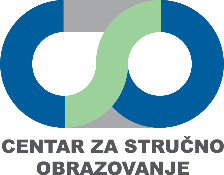 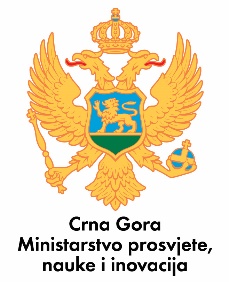 